Publicado en Turquía el 12/09/2019 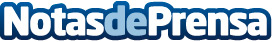 Con Farm Power, habrá más tierras que se cultivarán en el Mundo​En el informe de la Organización de las Naciones Unidas para la Alimentación y la Agricultura (FAO) publicado el 22 de febrero de 2019, señaló que la producción de alimentos ha disminuido debido a la disminución de la biodiversidad en todo el mundoDatos de contacto:Alberto Guardo+34 12 386 00 36Nota de prensa publicada en: https://www.notasdeprensa.es/con-farm-power-habra-mas-tierras-que-se Categorias: Internacional Sociedad Industria Alimentaria http://www.notasdeprensa.es